The Gospel Of John:  John 1:19-34Thinking back on this week’s sermon, was there anything you heard for the first time or that caught your attention, challenged, or confused you?
 Skim through the accounts of John the Baptist in the other Gospels (Matthew 3, Mark 1, and Luke 1). Why might John have chosen not to include some of these additional details?
What, if anything, is different about the baptisms John performed compared to those today?
What does biblical humility look like? Extra points for Scripture references (hint: try Proverbs).
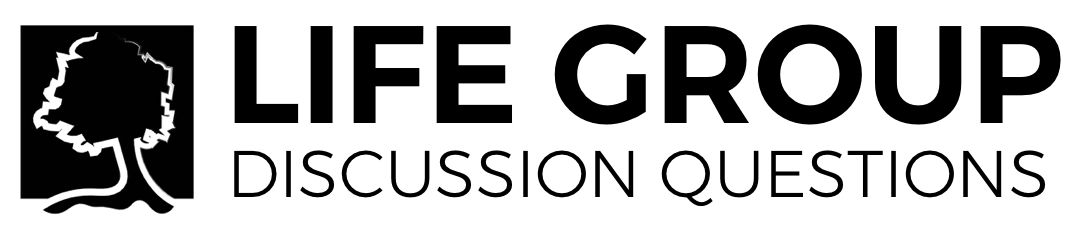 In verse 29, John calls Jesus the “Lamb of God.” If you were trying to explain this to a person whose culture was not familiar with lambs, what animal or object would you use instead?
What does it mean for Christ to ‘take away our sins’?
Is it significant that Jesus was baptized around age thirty? Why or why not?
Share with your group the story of why you got baptized – and if you haven’t, what has prevented you from doing so?